НаименованиеРозничная ценаОпт от 10000 р 20%Опт от 20 000р   30%Отп от 40 000р 40%Опт для представителей от 70 000р (50% на ресницы и 40% на препараты, 60% на косметику)Ресницы черные  И коричневые Изгибы B,C, C+, D Отдельные длины750 Руб650 Руб525 Руб450 Руб375рубРесницы коричневые Изгибы B,C, C+, D Микс 16 линий820 руб656 руб574 руб 492 руб410 рубРесницы черные МИКС 16 линийB,C,C+,D820 руб656 руб574 руб492 руб410 рубЦветные ресницы мини 6 линий B,C,C+,D  8-13 мм350 руб280 руб245 руб210 руб175 рубЦветные ресницы мини 6 линий M, L 8-13 мм380 руб304 руб 266 руб228 руб190 рубКоричневые ресницы 6 линийсветло-коричневые, коричневые, черно-коричневые B,C,C+,D350 руб280 руб245 руб210 руб175 рубКоричневые Ресницы микс 16 линий изгибы L,M890 руб 712 руб623 руб534 руб445 рубЧерные ресницы микс 16 линий, изгибы L, M890 руб 712 руб623 руб534 руб445 рубЧерные ресницы изгибы L, M отдельные длины790 руб 632 руб553 руб474 руб395 рубЧерные ресницы микс 6 линий, длины 4-6350 руб280 руб245 руб210 руб175 рубЧерные ресницы микс 6 линий, длины 16-18 L M380 руб304 руб266 руб228 руб190 рубБустер 10 мл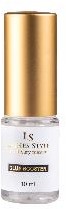 650 руб520 руб455 руб390 руб 390 рубПраймер 15 мл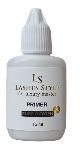 495 руб396 руб346 руб297 руб297 рубОбезжириватель 15 мл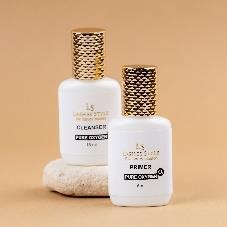 495 руб 396 руб346 руб297 руб297 рубРемувер кремовый 1 минута 20 гр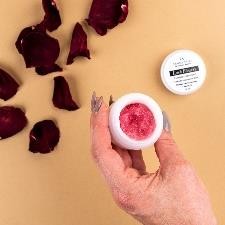 850 руб680 руб595 руб510 руб510 рубКлей черный Intense850 руб680 руб595 руб510 руб510 рубКлей прозрачный Элит850 руб680 руб595 руб510 руб510 рубКлей Эластик850 руб680 руб595 руб510 руб510 рубКлей  Beauty Look950 руб 950 руб950 руб950 руб950 рубПенка LS ( Эклат, Прованс)390 руб190 руб185 руб165 руб 156 рубПенка T. Trend (кокос)390 руб190 руб185 руб165 руб156 рубПенка T. Trend гиалуроновая390 руб190 руб185 руб165 руб156 рубСыворотка для ресниц850 руб 350 руб350 руб350 руб340 рубСыворотка для бровей550 руб275 руб275 руб275 руб220 рубПинцет для выделения850 руб 680 руб595 руб510 руб425 рубПинцет скошенный950 руб760 руб665 руб 570 руб475 рубПинцет с объемными  гранями(рабочая зона)изогнутый1200 руб960 руб840 руб720 руб600 рубЯпонский пластырь100 руб80 руб70 руб60 руб60 рубБумажный пластырь90 руб72 руб63 руб54 руб54 рубПластиковый пластырь90 руб72 руб63 руб54 руб54 руб Маркер для века80 руб64 руб56 руб48 руб48 руб Микробраши90 руб72 руб63 руб54 руб54 руб Патчи7 руб7 руб7 руб7 руб7 рубМаски6 руб5 руб4 руб4 руб4 рубМицелярная вода365 руб165 руб165 руб165 руб146 рубКисти80 руб64 руб56 руб48 руб48 рубКапля для формирования пучков60 руб48 руб42 руб36 руб36 рубМанекен750 руб600 руб525 руб450 руб450 рубРесницы для манекена300 руб240 руб210 руб180 руб180 рубМаска для лица увлажняющая990 руб495 руб495 руб495 руб396 рубДезодорант365 руб183 руб183 руб183 руб146 рубСыворотка с АНА-кислотами990 руб495 руб495 руб495 руб396 рубТоник для лица успокаивающий365 руб183 руб183 руб183 руб146 рубТоник для лица регенерирующий365 руб183 руб183 руб183 руб146 рубСыворотка для лица увлажняющая990 руб495 руб495 руб495 руб396 рубСыворотка С-vit липосомальная990руб495 руб495 руб495 руб396 руб  Скраб органический990 руб495 руб495 руб495 руб396 рубПилинг миндальный990 руб495 руб495 руб495 руб396 руб   Крем увлажняющий990 руб495 руб495 руб495 руб396 рубСистема натяжения век195 руб195 руб195 руб195 руб195 рубМаска с фильтром15 руб15 руб15 руб15 руб15 руб   Палетка для клея4 руб4 руб 4 руб4 руб4 руб   Лунки3.5 руб3.5 руб3.5 руб3.5 руб3.5 руб  Наклейки на патчи 110 руб.110 руб110 руб110 руб110 руб